AANMELDINGSFORMULIER GV TIJNJE  Naam  	  	………………………( m/v)   Achternaam…….………………...  Adres         	……...……………………………………………………………...  Postcode/plaats  ………………….         …………………………………………..  (vul in: gymnastiek, dans/fit, masters, volleybal, dansen, kickboksen of obstacle run)  Geeft u toestemming tot het gebruik van beeldmateriaal?          Ja          nee   *U wordt toegevoegd aan de app-groep van de desbetreffende sport.  De contributie wordt per kwartaal achteraf middels een doorlopende machtiging  geïncasseerd ( Kickboksen per maand!) Om hiervan gebruik te maken vragen we u onderstaande gegevens volledig in te vullen. Indien u geen gebruik wilt maken van deze doorlopende machtiging komen er per jaar extra administratieve kosten bij van €3,50/jaar.   Naam ………………………………………………………………………………...      Rekeningnummer…………………………………………………………………….  Handtekening…………………………………    Datum…………………………….  Heel veel plezier gewenst bij GV Tijnje!  Email- adres   …………………………………………………………………….  Telefoon*   ………………………  Geboortedatum  ………………………..  Lessoort        .…………………………………………………………………...  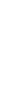 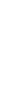 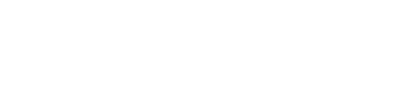 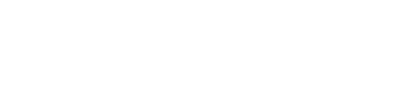 Gymnastiek  Recreatief volleybal  Obstacle run  Dans/fit  Masters  Dansen Kickboksen 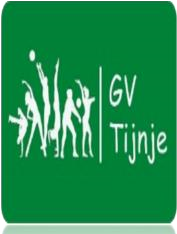 Gegevens  GV Tijnje  Gvtijnje@gmail.com  www.tynje.nl/gym  Gymzaal   Master Roordaweg   Tijnje  